ЗАДАНИЕ 1.  Пройди лабиринт 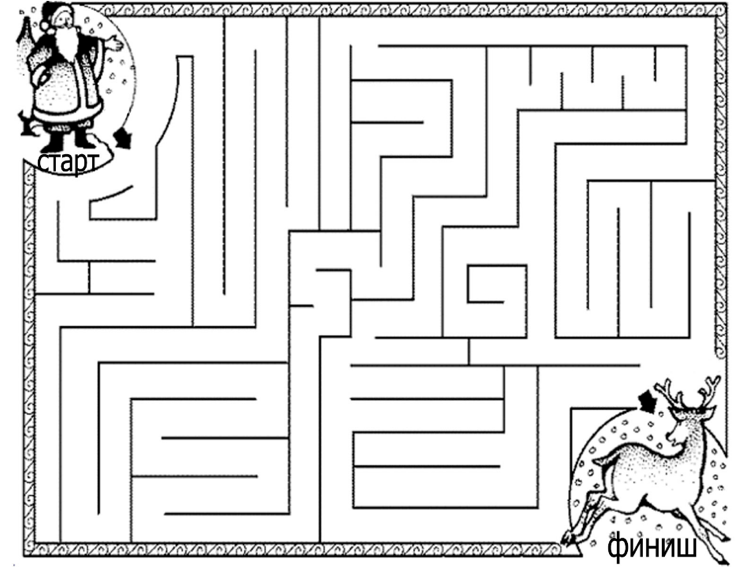 ЗАДАНИЕ 2. Каждую гусеницу раскрась красным, синим и желтым цветом так, чтобы не было одинаковых гусениц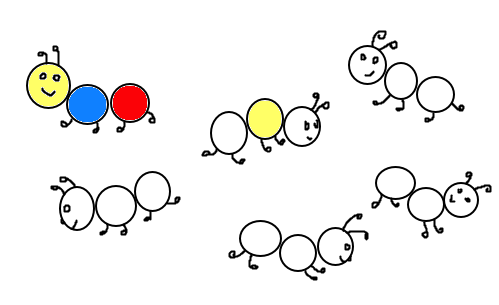 ЗАДАНИЕ 3. Реши примеры в пазлах. Зачеркни в каждом ряду те, в которых сумма не совпадает с числом в первом пазле.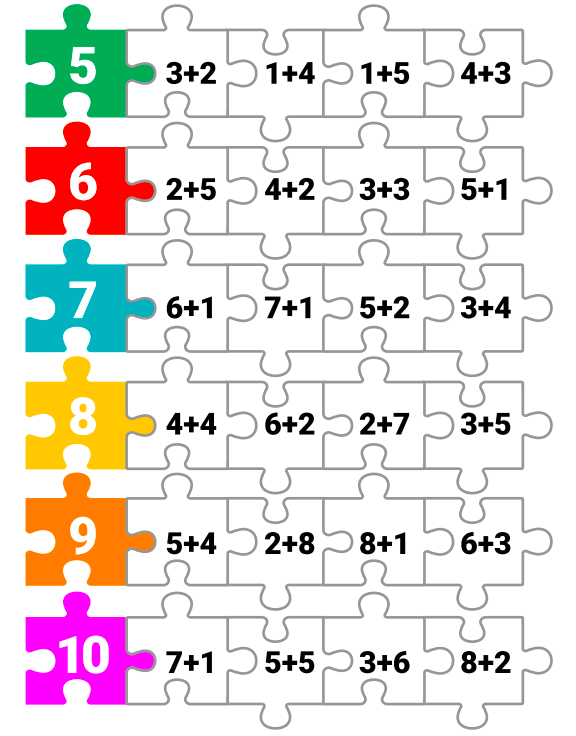 ЗАДАНИЕ 4.  Знайка задумал число. Если к нему прибавить 3, то  число, которое получится будет на два меньше восьми. Какое число задумал Знайка?Ответ _______________ЗАДАНИЕ 5.Выполни действия и напиши полученное слово.СОМ – ОМ + НЕГ = ____________________ЗИК – К + МАК – К = ____________________СА + НОС – ОС + КИТ – Т = ________________ЛЫПА – ПА  + ЖИРАФ – РАФ  =  _________________ЗАДАНИЕ 6.Маша, Вика, Соня, Галя пошли в гости. Маша в платье и с косичками. Вика с косичками и без шарика. У Сони нет цветка. Подпиши имена девочек на картинке.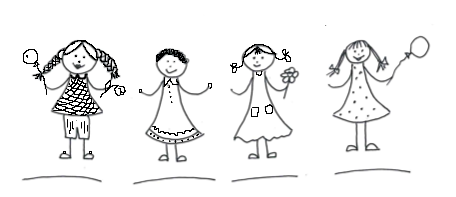 ЗАДАНИЕ 7.  Дорису бабочку.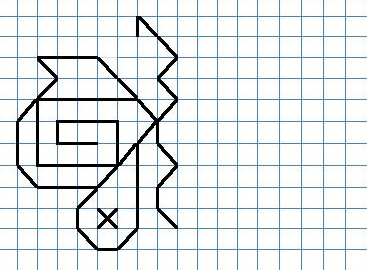 ЗАДАНИЕ 8. Попарно соедини линией каждую из пяти форм слева с их отсутствующим фрагментом справа так, чтобы вместе они образовали треугольник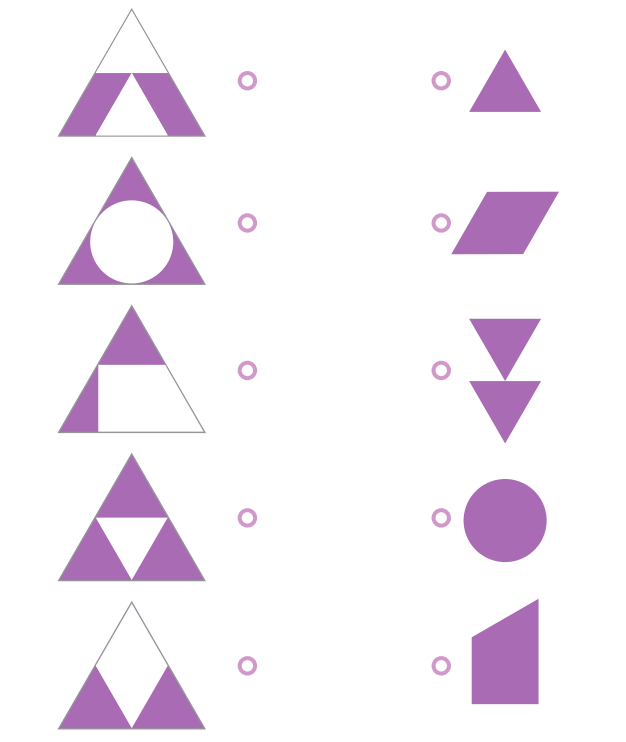 ЗАДАНИЕ 9.Внимательно посмотри на углубления на поле из кубиков и определи, какой фигурой можно заполнить каждое углубление. Поставь возле фигур соответствующие номера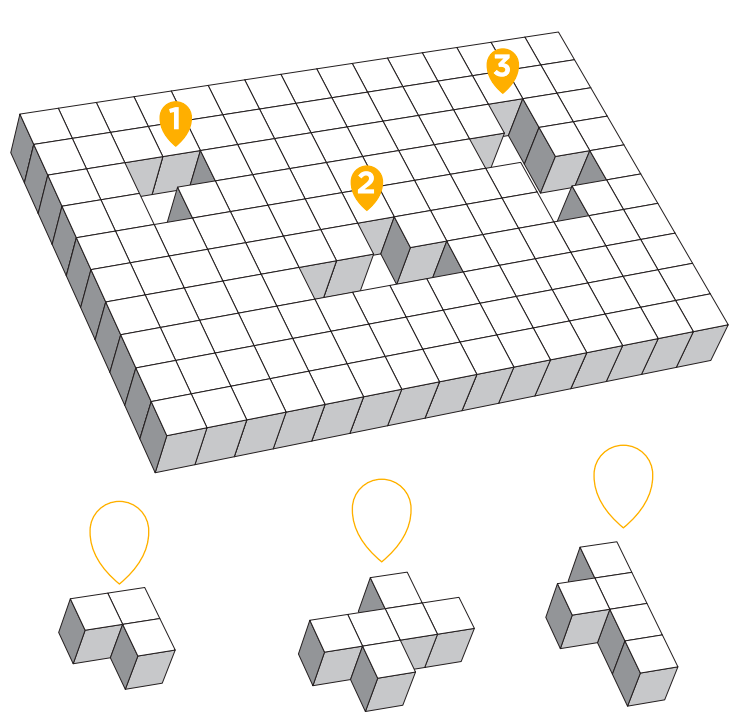 ЗАДАНИЕ 10.Рассмотри рисунок. Посчитай и запиши количество геометрических фигур каждого вида, составь примеры и реши их. 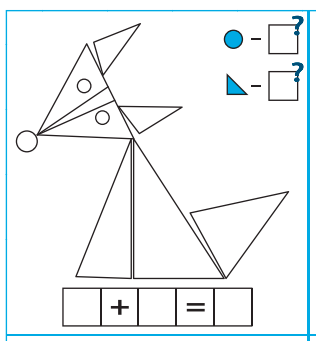 ЗАДАНИЕ 12.Где находиться снежинка. Посмотри на рисунок и найди правильное утверждение.А) в треугольнике и квадрате, но не в кругеБ) в квадрате и круге, но не в треугольникеВ) в круге, но не в треугольникеГ) не в треугольнике и не в круге, но в квадратеД) не в квадрате и не в треугольнике, но в круге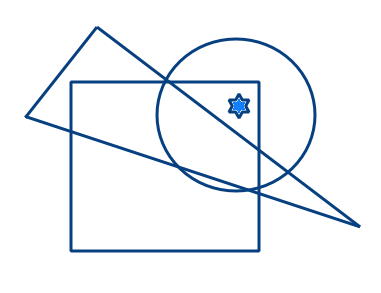 ЗАДАНИЕ 13. Расшифруй слово.  Запиши буквы в порядке убывания их номеров, и ты узнаешь слово.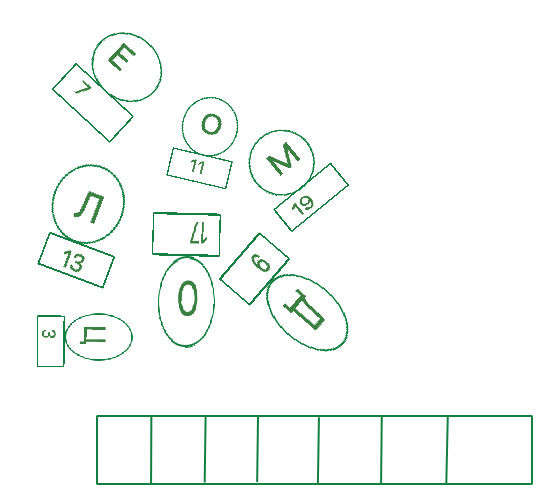 